Муниципальное бюджетное образовательное учреждение дополнительного образования «Образовательный технический центр»Методические рекомендации«Алгоритм написания дополнительной общеобразовательной общеразвивающей программы»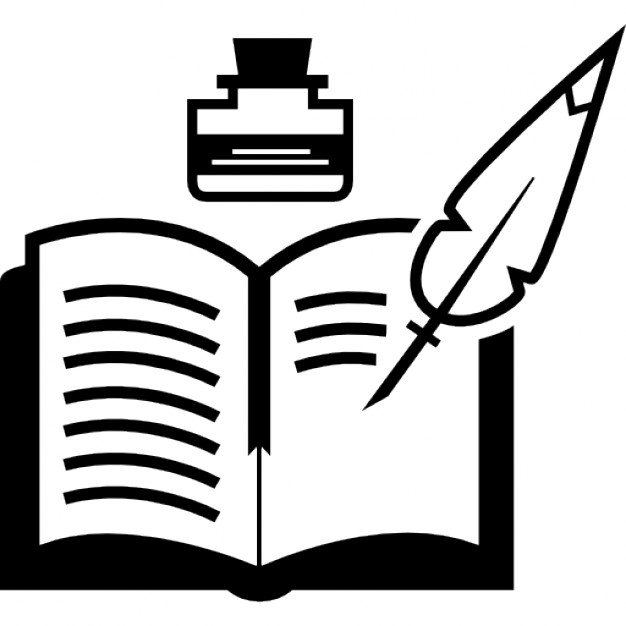 Методист: Евсеева Ю.А.2018 г.Алгоритм написания дополнительной общеобразовательной общеразвивающей программы(Приказ № 115 от 01.03.2016 г. Об утверждении региональных рекомендаций к регламентации деятельности образовательных организаций Ростовской области, осуществляющих  образовательную деятельность по дополнительным общеобразовательным программам. Положение о порядке утверждения и примерной структуре дополнительной общеобразовательной общеразвивающей программы МБОУДО «ОТЦ» приказ №64-ОД от 29.06.2016 г).Структура программы дополнительного образования детейДополнительная образовательная программа, как правило, включает следующие структурные элементы:Титульный лист.Паспорт программы (не обязательно)Пояснительная записка.Учебный план.Содержание учебного плана.Календарный учебный график.Методическое обеспечение дополнительной общеобразовательной общеразвивающей программы.Список литературы.Оформление и содержание структурных элементов программы дополнительного образования детей.Титульный листНа титульном листе рекомендуется указывать:наименование учредителя;наименование образовательного учреждения, организации (согласно формулировке устава организации);дата и № протокола экспертного совета, рекомендовавшего программу к реализации;гриф утверждения программы (с указанием ФИО руководителя, даты и № приказа);название программы;направленность программы;возраст детей, на которых рассчитана дополнительная образовательная программа;срок реализации дополнительной образовательной программы;ФИО, должность разработчика (-ов) программы;место (город, другой населенный пункт) и год разработки программы.Паспорт программыПояснительная запискаПояснительную записку рекомендуется начинать с нормативно-правовой базы (Федеральные законы, приказы Министерства образования и науки Российской Федерации, региональные распоряжения, инструктивные письма и методические рекомендации, локальные нормативные документы МБОУДО «ОТЦ»), программы, на основании которых разработана дополнительная общеобразовательная общеразвивающая программа); затем введения – краткой характеристики предмета, его значимости. Во вводной части можно изложить информацию, касающуюся данного вида деятельности, искусства, его истории, регионов распространения и тому подобное. Следует обосновать сущность сложившейся ситуации, выходы на социальную действительность и потребности ребят. Обоснование не должно быть очень большим, достаточно будет одного-двух абзацев грамотных и ясных предложений.Например: Рисование – одно из любимых занятий ребят. Если выбрать правильный метод преподавания, дети  усвоят целый ряд новых навыков, укрепят зрительную память, научаться замечать цвета и формы окружающего мира. В результате они будут пытаться воплотить и свое собственное видение. Надо поддерживать стремление детей не только рисовать с натуры, но также изображать их собственные фантазии.Направленность программы – художественная (техническая, естественно-научная, физкультурно-спортивная, художественная, туристско-краеведческая, социально-педагогическая). Направление деятельности т.е на что программа направлена.Вид программы (авторская, модифицированная и т.п.) и ее уровень (ознакомительный, базовый, углубленный).Отличительные особенности данной дополнительной образовательной программы от уже существующих образовательных программВ данном подразделе следует описать наличие предшествующих аналогичных дополнительных образовательных программ и отличие данной программы от программ других авторов, чей опыт использован и обобщѐн. Нужно указать, как в данной программе расставлены акценты, какие выбраны приоритетные направления.Например: Отличительной особенностью программы является то, что она даѐт возможность каждому обучающемуся попробовать свои силы в разных (более десяти) видах декоративно-прикладного творчествам.              Новизна дополнительной общеобразовательной общеразвивающей программы предполагает:новое решение проблем дополнительного образования;новые методики преподавания;новые педагогические технологии в проведении занятий;нововведения в формах диагностики и подведения итогов реализации программы и т.д.Например: Новизна данной программы заключается в том, что в процесс обучения включена проектная деятельность с использованием компьютерных технологий.Педагогическая целесообразность подчеркивает прагматическую важность взаимосвязи выстроенной системы процессов обучения, развития, воспитания и их обеспечения.В этой части пояснительной записки нужно дать аргументированное обоснование педагогических действий в рамках дополнительной образовательной программы, а конкретно, в соответствии с целями и задачами, выбранных форм, методов и средств образовательной деятельности и организации образовательного процесса.Например: Дополнительная общеобразовательная общеразвивающая программа «Как вести за собой» органично аккумулировала научные разработки классиков педагогики и современные методики формирования лидерских навыков в процессе   коллективной  работы   и  закрепления  опыта   решения  сложных  задач   при  коллективной  работе.   Сочетаниеметодических подходов, опирающихся на разработки классиков педагогики, с современными методиками формирование лидерских навыков является педагогически целесообразной.Актуальность программы – это ответ на вопрос, зачем современным детям в современных условиях нужна конкретная программа. Актуальность может базироваться:на анализе социальных проблем;на материалах научных исследований;на анализе педагогического опыта;на анализе детского или родительского спроса на дополнительные образовательные услуги;на современных требованиях модернизации системы образования;на потенциале образовательного учреждения;на социальном заказе муниципального образования и других факторах.Например: Актуальность дополнительной общеобразовательной общеразвивающей программы «Как вести за собой» определяется необходимостью подготовки молодежных лидеров – организаторов деятельности детских общественных объединений на современном этапе развития общества.Актуальность предлагаемой программы определяется запросом со стороны детей и их родителей на программы художественно-эстетического развития младших школьников.Цель программы – это заранее предполагаемый результат образовательного процесса, к которому надо стремиться. При характеристике цели необходимо избегать общих абстрактных формулировок. Цель должна быть связана с названием программы, отражать ее основную направленность и желаемый конечный результат. Цель программы одна.Цели могут быть направлены:на развитие ребенка в целом;на развитие определенных способностей ребенка;на обеспечение каждому ребенку требуемого уровня образования;на формирование у каждого ребенка умений и потребности самостоятельно пополнять свои знания, умения, навыки;на воспитание обучающихся в соответствии с высокими моральными ценностями;на формирование общечеловеческих нравственных ценностных ориентаций, самосознания, общественно ценных личностных качеств; обеспечение гармоничного эстетического и физического развития; выработку навыков здорового  образа жизни;на обучение детей трудовым навыкам, приемам самостоятельной работы, коллективному взаимодействию, взаимопомощи, формирование культуры и пр.Для написания формулировки цели педагог может использовать существительные: создание, развитие, обеспечение, приобщение, профилактика, укрепление, взаимодействие, формирование и др.Например: Цель программы: формирование у обучающихся интереса к техническому творчеству.Цель программы: эстетическое воспитание юного поколения средствами вокального искусства.Задачи программы. Конкретизация цели осуществляется через определение задач, раскрывающих пути достижения цели. Задачи показывают, что нужно сделать, чтобы достичь цели. Нужно сформулировать адекватное количество задач.Задачи должны соответствовать цели и подразделяться на группы:обучающие задачи, то есть отвечающие на вопрос, что узнает, в чем разберется, какие представления получит, чем овладеет, чему научится обучающийся, освоив программу;развивающие задачи, то есть связанные с развитием творческих способностей, возможностей, внимания, памяти, мышления, воображения, речи, волевых качеств и т.д. и указывать на развитие ключевых компетентностей, на которые будет делаться упор при обучении;воспитательные задачи, то есть отвечающие на вопрос, какие ценностные ориентиры, отношения, личностные качества будут сформированы у обучающихся.Формулировать задачи следует в едином ключе, придерживаясь во всех формулировках одной грамматической формы:Варианты формулировок задач.Обучающие:Способствовать овладению русской народной певческой манерой исполнения.Обучить навыкам танцевального мастерства.Научить правильному дыханию.Развивающие:Развитие умения думать, умения исследовать, умения общаться, умения взаимодействовать, умения доводить дело до конца и т.д.Развитие артистических, эмоциональных качеств у детей средствами вокальных занятий.Развитие координации, гибкости, пластики, общей физической выносливости.Воспитательные:Сформировать гражданскую позицию, патриотизм.Воспитать нравственные качества по отношению к окружающим (доброжелательность, чувство товарищества, толерантность и т.д.).Адресат - (на кого рассчитана программа: возраст, пол, круг интересов, уровень подготовки Объем программы - сроки реализации дополнительной общеобразовательной программы (продолжительность образовательного процесса, этапы); должен обеспечить возможность достижения планируемых результатов, заявленных в программе; характеризует продолжительность программы - количество недель, месяцев, лет, необходимых для ее освоения. Например:Программа рассчитана на 4 года обучения. 1 год обучения – 72 часа; 2 год обучения – 108 часов; 3 год обучения –          144 часа;4 год обучения – 216 часов.Программа рассчитана на 3 года обучения по 144 часа в год.Формы организации образовательного процессаВозможные формы организации образовательного процесса:Занятие по типу может быть комбинированным, теоретическим, практическим, диагностическим, лабораторным, контрольным, репетиционным, тренировочным и др.Возможные формы проведения занятий или виды занятий:Например: Форма организации занятия – групповая, формы проведения занятия или вид занятия – беседа, учебно-тренировочное занятие, соревнование, игра, круглый стол, шоу, дискуссия и т.д.Режим занятий: занятия проводятся 1 раз в неделю по 1 академическому часу. Продолжительность занятия – 45 минут.Ожидаемые результаты и способы определения их результативности.Предметные результаты должны быть соотнесены с обучающими задачами и сформулированы в соответствии с требованиями к знаниям и умениям, приобретенными учащимся в процессе каждого года обучения по программе.Личностные результаты следует соотнести с воспитательными задачами и перечислить качества личности, которые могут развиваться у учащихся в ходе занятий.Метапредметные результаты соотносятся с развивающими задачами.Личностные результаты отражаются в индивидуальных качественных свойствах учащихся, которые они должны приобрести в процессе освоения учебного предмета.У обучающихся будут сформированы:потребность сотрудничества со сверстниками, доброжелательное отношение к сверстникам, бесконфликтное поведение, стремление прислушиваться к мнению других;нравственная позиция (внутренняя мотивация поведения обучающегося, способного к самоконтролю и имеющего чувство личного достоинства, а также ответственно относящегося к организации театральной деятельности)толерантность (разновозрастное сотрудничество на основе общего коллективного творчества).Метапредметные результаты характеризуют уровень сформированности универсальных способностей учащихся, проявляющихся в познавательной и практической творческой деятельности.Регулятивные УУДУ обучающихся сформированы действия:понимать и принимать учебную задачу, сформулированную педагогом;планировать свои действия на отдельных этапах музееведческой работы;осуществлять контроль, коррекцию и оценку результатов своей деятельности;анализировать причины успеха/неуспеха;пользоваться приѐмами анализа и синтеза при чтении и просмотре видеозаписей;понимать и применять полученную информацию при выполнении заданий;проявлять индивидуальные творческие способности при составлении текста экскурсии.Коммуникативные УУДУ обучающихся сформированы действия:включаться в диалог, в коллективное обсуждение, проявлять инициативу и активность;работать в группе, управлять поведением партнера;обращаться за помощью;формулировать свои затруднения;предлагать помощь и сотрудничествослушать собеседника;договариваться о распределении функций в совместной деятельности, приходить к общему решению;формулировать собственное мнение и позицию;умению выражать разнообразные эмоциональные состояния (грусть, радость, злость, удивление, восхищение).Предметные результаты характеризуют опыт учащихся в художественно-творческой деятельности, который приобретается и закрепляется в процессе освоения учебного предмета.Обучающиеся будут знать:основные термины, применяемые в музейном деле;историю музейного дела;основы музееведческой деятельности. Обучающие научатся:методике проведения поисково-собирательской работы;методике проведения  научно-исследовательской работы;методике подготовки и проведения экскурсий.Формы подведения итогов (выставки, фестивали, конкурсы, соревнования, учебно-исследовательские конференции и т.д.).Учебный планСодержание учебного планаНапример: Тема 3. Специальная физическая подготовка.Теория: Направленность специальной физической подготовки. Специальная физическая подготовка как основа развития специальных физических качеств, способностей, двигательных функций спортсмена и повышения спортивной работоспособности.Практика:Упражнения для развития быстроты.Упражнения для развития ловкости.Упражнения для развития силы.Упражнения для развития специальной выносливости.Упражнения для развития гибкости.Базовые элементы: боевая стойка, передвижения, дистанция, прямые одиночные удары и защиты от них.Календарный учебный графикМетодическое обеспечение дополнительной общеобразовательной общеразвивающей программы:обеспечение программы методическими видами продукции (разработки игр, бесед, походов, экскурсий, конкурсов, конференций и т.д.);рекомендации по проведению лабораторных и практических работ, по постановке экспериментов или опытов ит. д.;дидактический и лекционный материалы, методики по исследовательской работе, тематика опытнической  илиисследовательской работы и т.д.- диагностические материалы (в данном подразделе следует указать методы отслеживания (диагностики) успешности овладения учащимися содержанием программы.)Возможно использование следующих методов отслеживания результативности:1.   Педагогическое наблюдение.Педагогический анализ результатов анкетирования, тестирования, зачѐтов, взаимозачѐтов, опросов, выполнения учащимися диагностических заданий, участия обучающихся в мероприятиях (концертах, викторинах, соревнованиях, спектаклях), защиты проектов, решения задач поискового характера, активности обучающихся на занятиях и т.п.Мониторинг. Для отслеживания результативности можно использоватьВиды контроля7. Список литературы. Список литературы включает перечень основной и дополнительной литературы (учебные пособия, сборники упражнений, контрольных заданий, тестов, практических работ и практикумов), справочные пособия (словари, справочники); наглядный материал (альбомы, атласы, карты, таблицы, технологические карты); может быть составлен для разных участников образовательного процесса: педагогов, учащихся, родителей и оформляется в соответствии с требованиями к библиографическим ссылкам.Рекомендуется сформировать несколько списков:Список использованной литературы (список литературы, использованной педагогом при написании дополнительной общеобразовательной программы).Список литературы для педагогов (список, рекомендованный педагогам (коллегам) для освоения данного вида деятельности):Основной (обязательная литература, содержание которой позволяет педагогу работать по данной программе);Дополнительный (литература, рекомендованная для пополнения опыта и знаний педагога, работающего по данной программе).Список литературы для учащихся (список, рекомендованной учащимся, для успешного освоения данной дополнительной общеобразовательной программы):Основной (литература, с которой дети знакомятся на занятиях объединения или дома по заданию педагога);Дополнительный (литература, которую педагог может рекомендовать детям для повышения уровня информированности или расширения знаний по темам программы).Список литературы для родителей (материалы, рекомендованные родителям для изучения в целях оказания помощи в обучении и воспитании ребенка, консолидации педагогического и родительского образовательного воздействия).Список интернет-ресурсов (список адресов удалённого доступа с образовательной и общеразвивающей информацией; может являться частью списков 1-4).Технические требования к оформлению программ дополнительного образованияТекст должен быть набран на компьютере в текстовом редакторе Microsoft Word, шрифтом Times New Roman, 14, полуторный межстрочный интервал, выравнивание по ширине, абзац 1,25 см, на бумаге формата А4 (210x297 мм). Поля: слева – 30 мм, справа – 15 мм, снизу и сверху – 20 мм.Текст набирать единым шрифтом. Для оформления внутри текста можно использовать полужирное и курсивное начертание. Пробелы перед знаками препинания (кроме тире) не ставятся.Требования к нумерации страницСтраницы нумеруются последовательно, начиная с 3-й страницы, т. е. после титульного листа и содержания, далее последовательная нумерация всех листов. Номер страницы располагается в нижнем правом углу.Требования к заголовкамЗаголовки не нумеруются, набираются полужирным шрифтом (шрифт 14 пт.), выравнивание по центру, точка в конце заголовка не ставится. Заголовок, состоящий из двух и более строк, печатается через один междустрочный интервал. Заголовок не имеет переносов, то есть на конце строки слово должно быть обязательно полным. Заголовок отделяется от предыдущего текста – одним интервалом, если есть подзаголовок – двумя.Требования к приложениямМатериал, дополняющий текст документа, допускается помещать в приложениях. Приложениями могут быть, например, графический материал, таблицы большого формата, расчеты, игры, сценарии, сборники песен и т.д.Приложение оформляют как продолжение данного документа на последующих его листах или выпускают в виде самостоятельного документа.В тексте документа на все приложения должны быть даны ссылки. Приложения располагают в порядке ссылок на них в тексте документа.Каждое приложение следует начинать с новой страницы с указанием наверху в верхнем правом углу страницы со слова «Приложение 1».Приложение должно иметь заголовок, который записывают симметрично относительно текста с прописной буквы отдельной строкой.Приложения обозначают арабскими цифрами, начиная с 1. После слова «Приложение» следует цифра, обозначающая его последовательность.Если в документе одно приложение, оно обозначается «Приложение 1».Текст каждого приложения, при необходимости, может быть разделен на разделы, подразделы, пункты, подпункты, которые нумеруют в пределах каждого приложения. Перед номером ставится обозначение этого приложения.Приложения должны иметь общую с остальной частью документа сквозную нумерацию страниц.Все приложения должны быть перечислены в содержании документа (при наличии) с указанием их номеров и заголовков.Название ДОП «______________________________»Сведения об автореФИО: Сведения об автореМесто работы:Сведения об автореАдрес образовательной организации:Сведения об автореДомашний адрес автора:Сведения об автореТелефон служебный: Сведения об автореТелефон мобильный:Сведения об автореДолжность: Участие в конкурсах авторских образовательных программ и программно-методических комплексов/результатНормативно-правовая база (основания для разработки программы, чем регламентируется содержание и порядок работы по ней)Материально-техническая базаГод разработки, редактированияСтруктура программыНаправленностьНаправлениеВозраст учащихсяСрок реализацииЭтапы реализацииНовизнаАктуальностьЦельОжидаемые результатыФормы занятий (фронтальные (указать кол-во детей), индивидуальные)Режим занятийФормы подведения итогов реализацииГлаголыСуществительныеспособствовать, развивать, приобщать, воспитывать, обучить, сформировать, обеспечить, поддержать, расширить, углубить, познакомить, предоставить возможность и т.д.помощь, развитие, приобщение, воспитание, обучение, формирование, обеспечение, поддержка, расширение, углубление, знакомство, предоставление возможности и т.д.ИндивидуальнаяГрупповая           Фронтальнаяиндивидуально-групповаяансамблевая, оркестроваяработа по подгруппам (по звеньям)акциякруглый столсбораукционкруизсеминарбенефислабораторное занятиесказкабеседаэвристическая лекциясмотринывернисажмастер-класссоревнованиевикторина«мозговой штурм»спектакльвстреча с интересными людьминаблюдениестудиявыставкаолимпиадатворческая встречагалереяоткрытое занятиетворческая мастерскаягостинаяпосиделкитворческий отчетдиспут, дискуссия, обсуждениепоходтренингзанятие-играпраздниктурнирзащита проектовпрактическое занятиефабрикаигра деловаяпредставлениефестивальигра-путешествиепрезентациячемпионатигра сюжетно-ролеваяпроизводственная бригадашоуигровая программапрофильный лагерьэкзаменкласс-концертпоходэкскурсияКВНразмышлениеэкспедицияконкурсрейдэкспериментконсультациярепетицияэстафетаконференциярингярмаркаконцертсалони другие№ п/пНазвание раздела, темыКоличество часовКоличество часовКоличество часовКоличество часовФормы организации занятийФормы аттестации, диагностики, контроля№ п/пНазвание раздела, темывсеготеорияпрактикаиндивидуальные занятия и консультацииФормы организации занятийФормы аттестации, диагностики, контроля1.Раздел 1 «».Раздел 1 «».Раздел 1 «».Раздел 1 «».Раздел 1 «».Раздел 1 «».Раздел 1 «».1.1Тема1.2Тема2.Раздел 2 «».Раздел 2 «».Раздел 2 «».Раздел 2 «».Раздел 2 «».Раздел 2 «».Раздел 2 «».2.1Тема2.2ТемаИтого часов№занятияТема занятияКол-во часовТребования к уровню подготовкиобучающихсяДата проведенияДата проведения№занятияТема занятияКол-во часовТребования к уровню подготовкиобучающихсяпланируемаяфактическаяПедагогический мониторингМониторинг образовательной деятельности детейконтрольные задания и тестысамооценка обучающегосядиагностика личностного роста и продвиженияведение зачетных книжеканкетированиеведение творческого дневника обучающегосяпедагогические отзывыоформление листов индивидуального образовательного маршрутаведение журнала учета или педагогического дневникаведение летописивведение оценочной системыоформление фотоотчѐтовВремя проведенияЦель проведенияФормы контроляНачальный или входной контрольНачальный или входной контрольНачальный или входной контрольВ начале учебного годаОпределение уровня развития детей, их творческих способностейБеседа, опрос, тестирование, анкетированиеТекущий контрольТекущий контрольТекущий контрольВ	течение	всего учебного годаОпределение	степени	усвоения обучающимися учебного материала. Определение готовности детей к восприятию нового материала. Повышение ответственности и заинтересованности воспитанников в обучении. Выявление детей, отстающих и опережающих обучение. Подбор наиболее эффективных методов и средств обучения.Педагогическое	наблюдение,	опрос, контрольное занятие, самостоятельная работаПромежуточный или рубежный контрольПромежуточный или рубежный контрольПромежуточный или рубежный контрольПо окончании изучения темы или раздела. В конце месяца, полугодия.Определение	степени усвоения обучающимися учебного материала. Определение результатов обучения.Выставка, конкурс, концерт, фестиваль, праздник, соревнование, творческая работа, опрос, контрольное занятие, зачѐт, открытое занятие, олимпиада, самостоятельная работа, защита рефератов, презентация творческих работ, демонстрация моделей, тестирование, анкетированиеВ конце учебного года или курса обученияВ конце учебного года или курса обученияВ конце учебного года или курса обученияВ конце учебного года или курса обученияОпределение изменения уровня развития детей, их творческих способностей. Определение результатов обучения. Ориентирование обучающихся на дальнейшее (в том числе самостоятельное) обучение. Получение сведений для совершенствования образовательной программы и методов обучения.Выставка, конкурс, фестиваль, праздник, концерт, соревнование, творческая работа, презентация творческих работ, демонстрация моделей, опрос, контрольное занятие, зачет, открытое занятие, экзамен, защита рефератов, взаимозачет, игра-испытание, переводные и итоговые занятия, эссе, коллективная рефлексия, отзыв, коллективный анализ работ, самоанализ, тестирование, анкетирование  и др.